Bastelanleitung KreAktiver grüner Daumen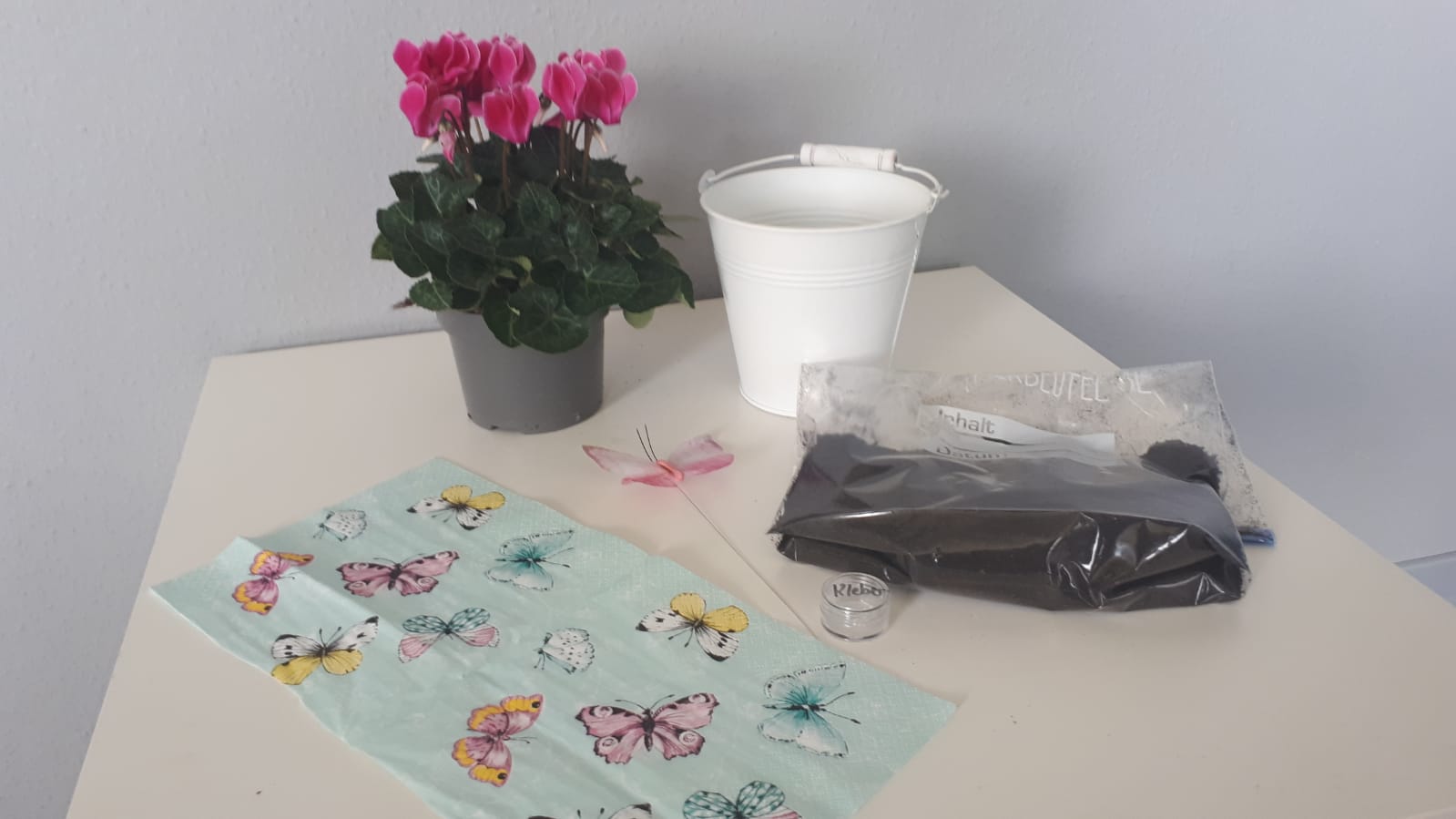 Materiealien: Topf, Serviette, Kleber, Erde, Blume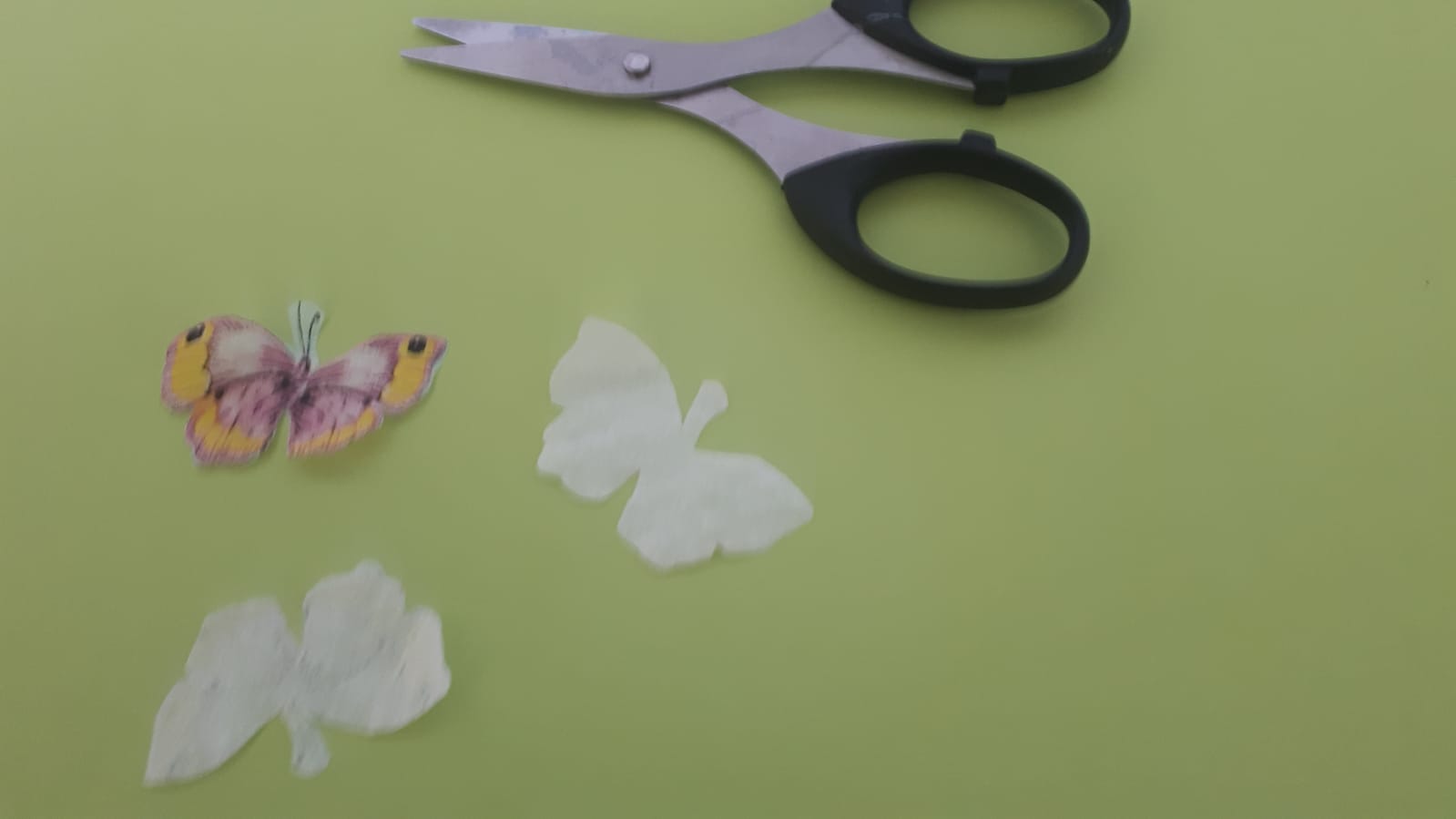 Schmetterlinge aus Serviette ausschneiden, weiße Lagen entfernen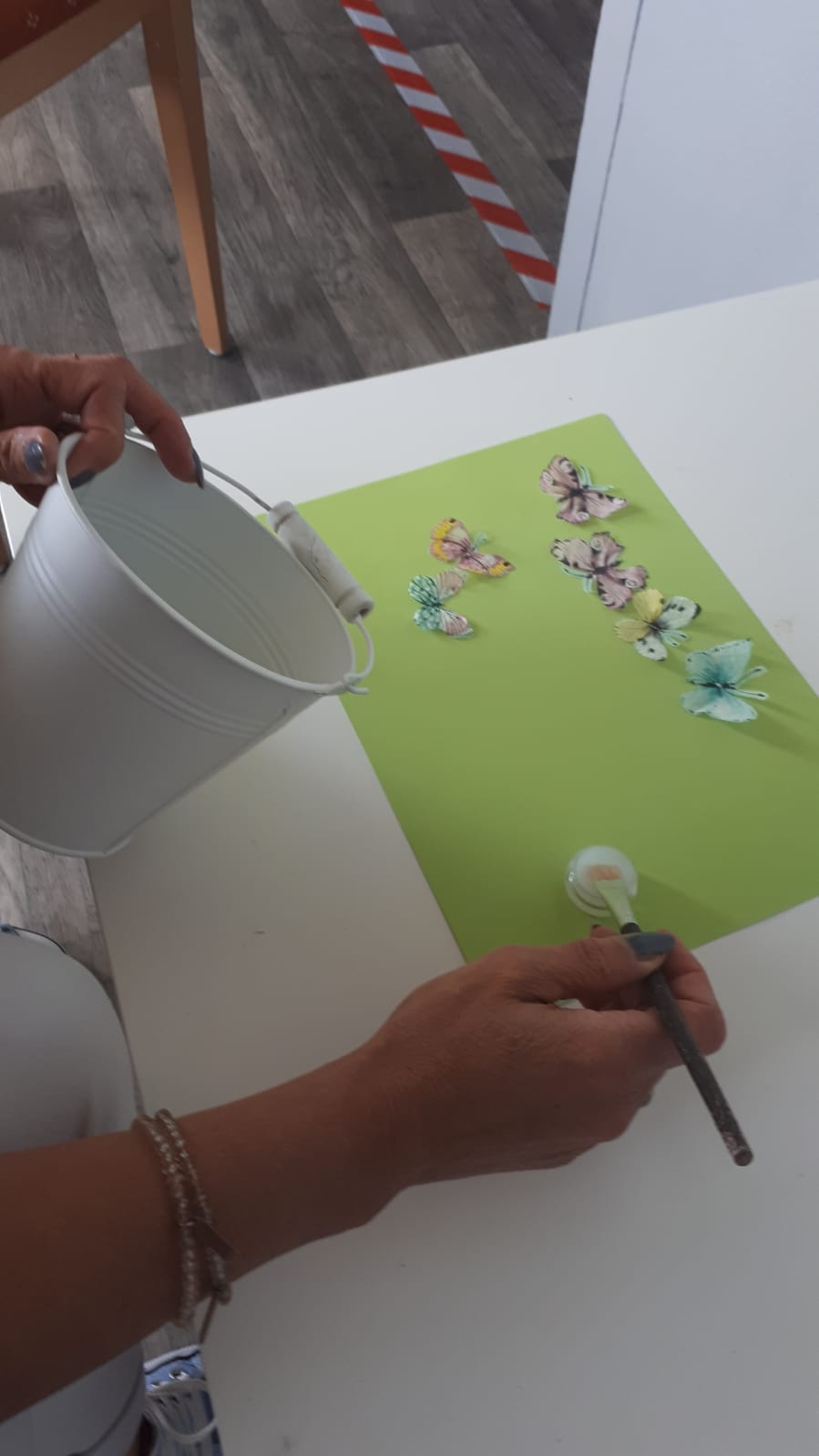 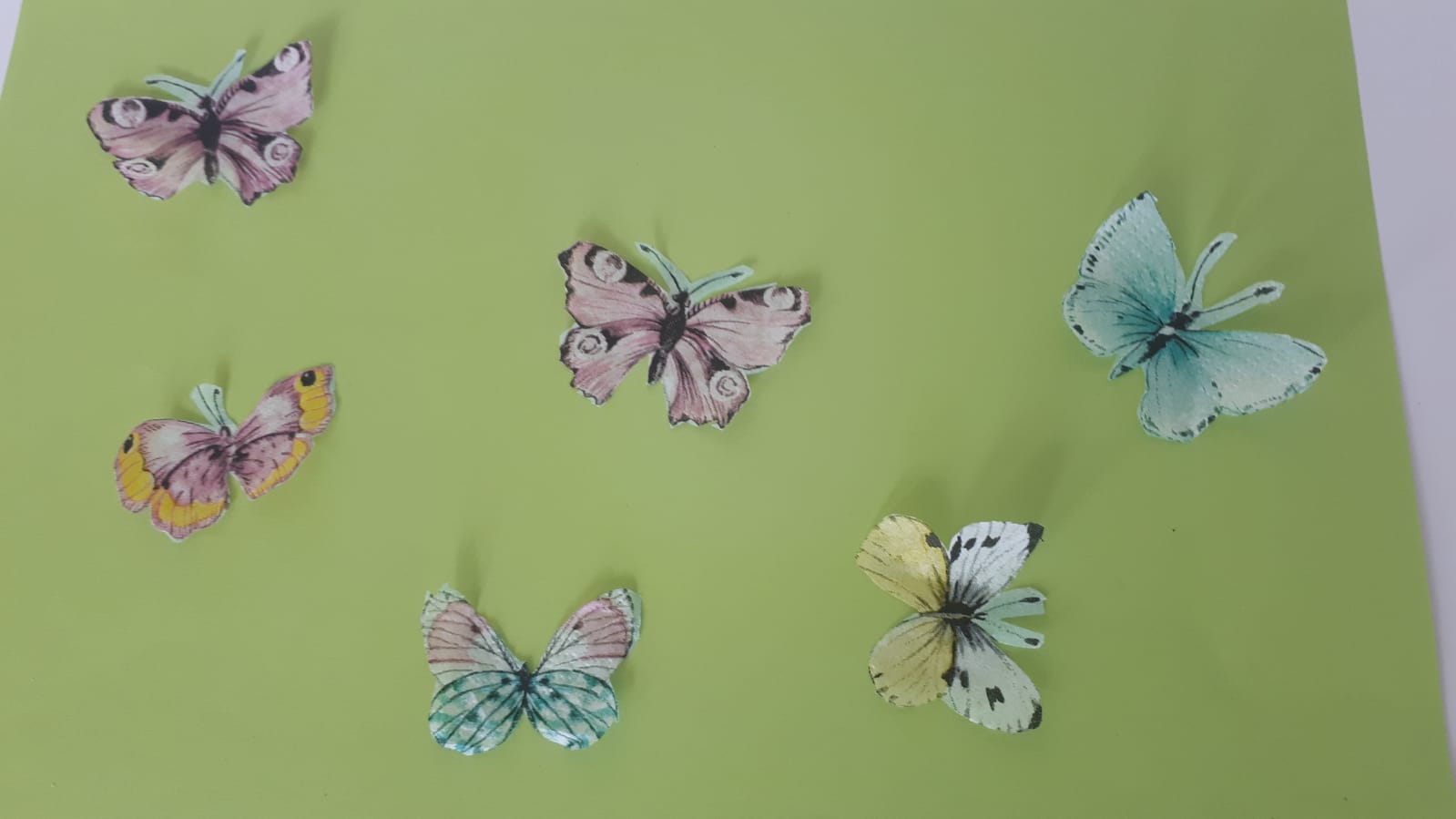 Kleber mit Pinsel auf Topf an der Stelle auftragen, an welche der Schmetterling geklebt werden soll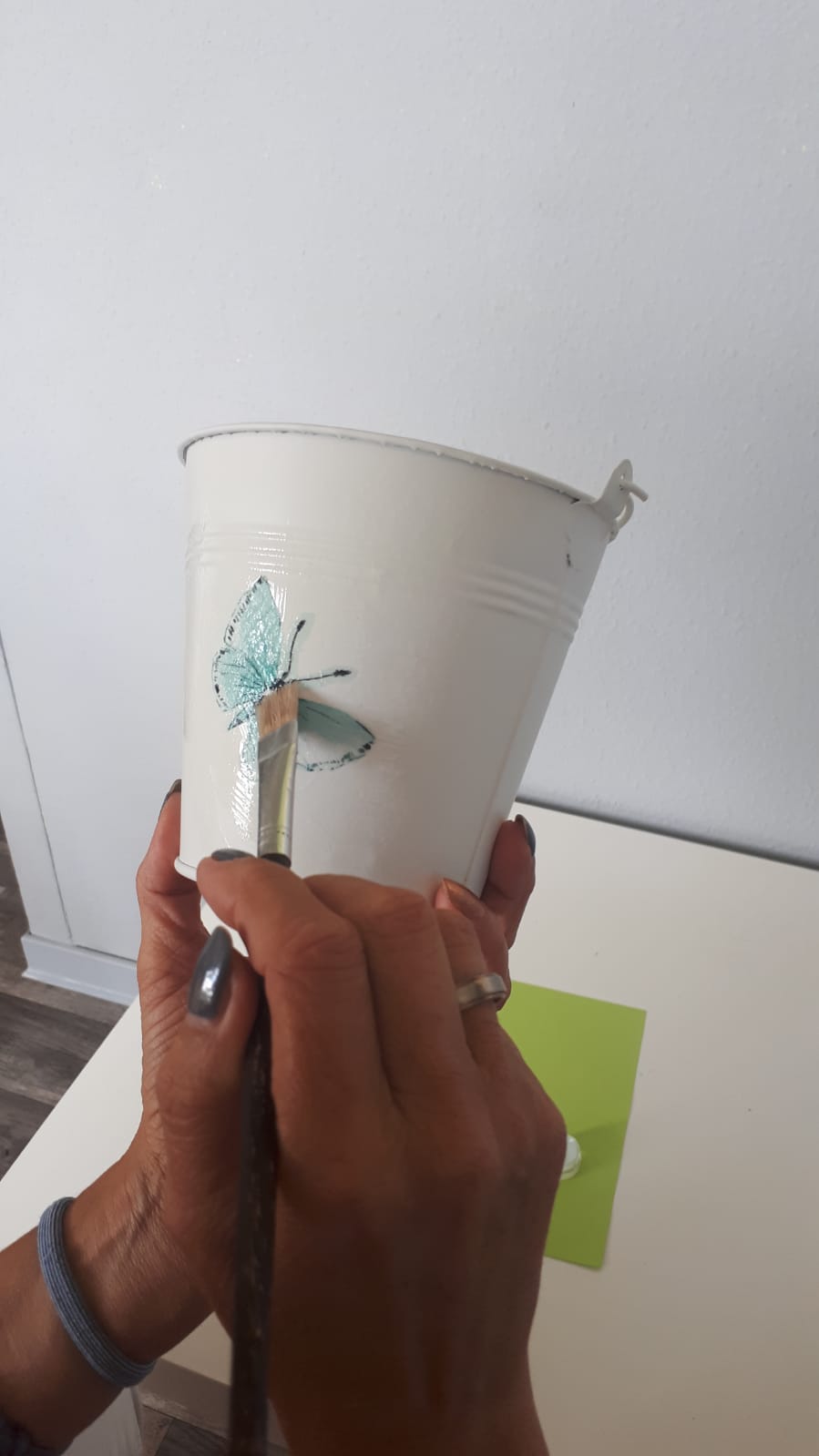 Schmetterlinge mit Kleber überstreichen und trocknen lassen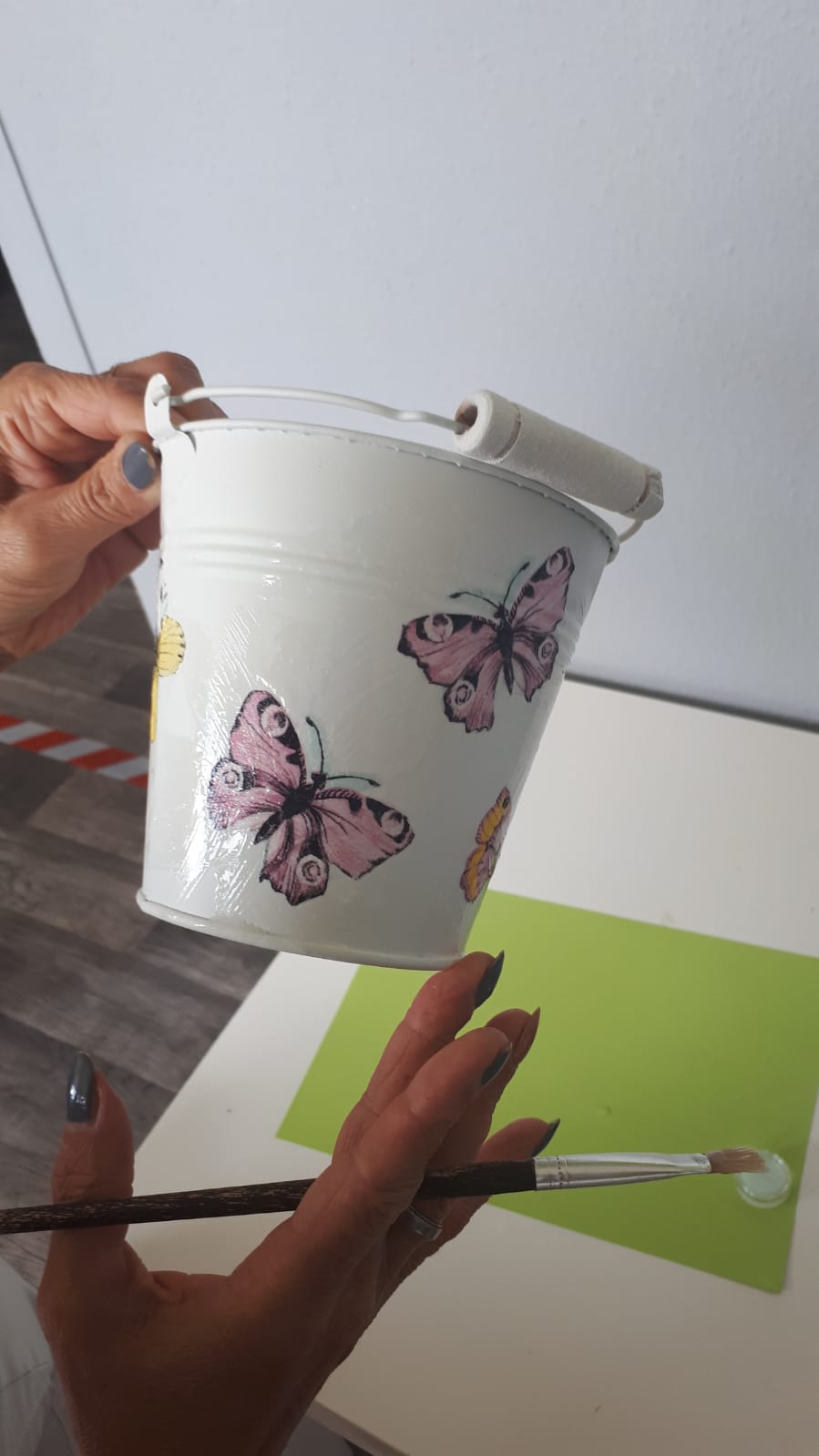 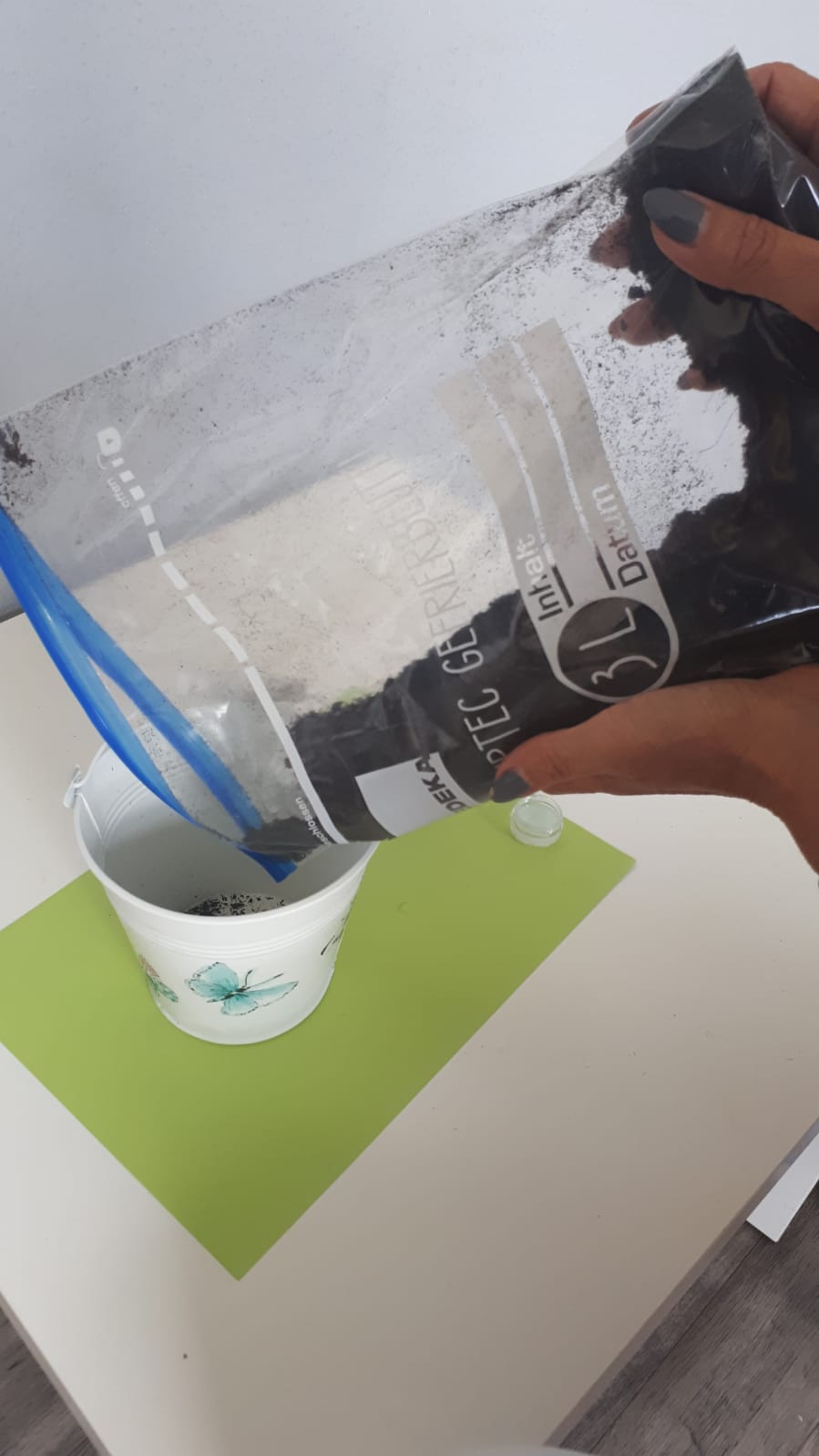 Den Topf mit ein wenig Erde befüllen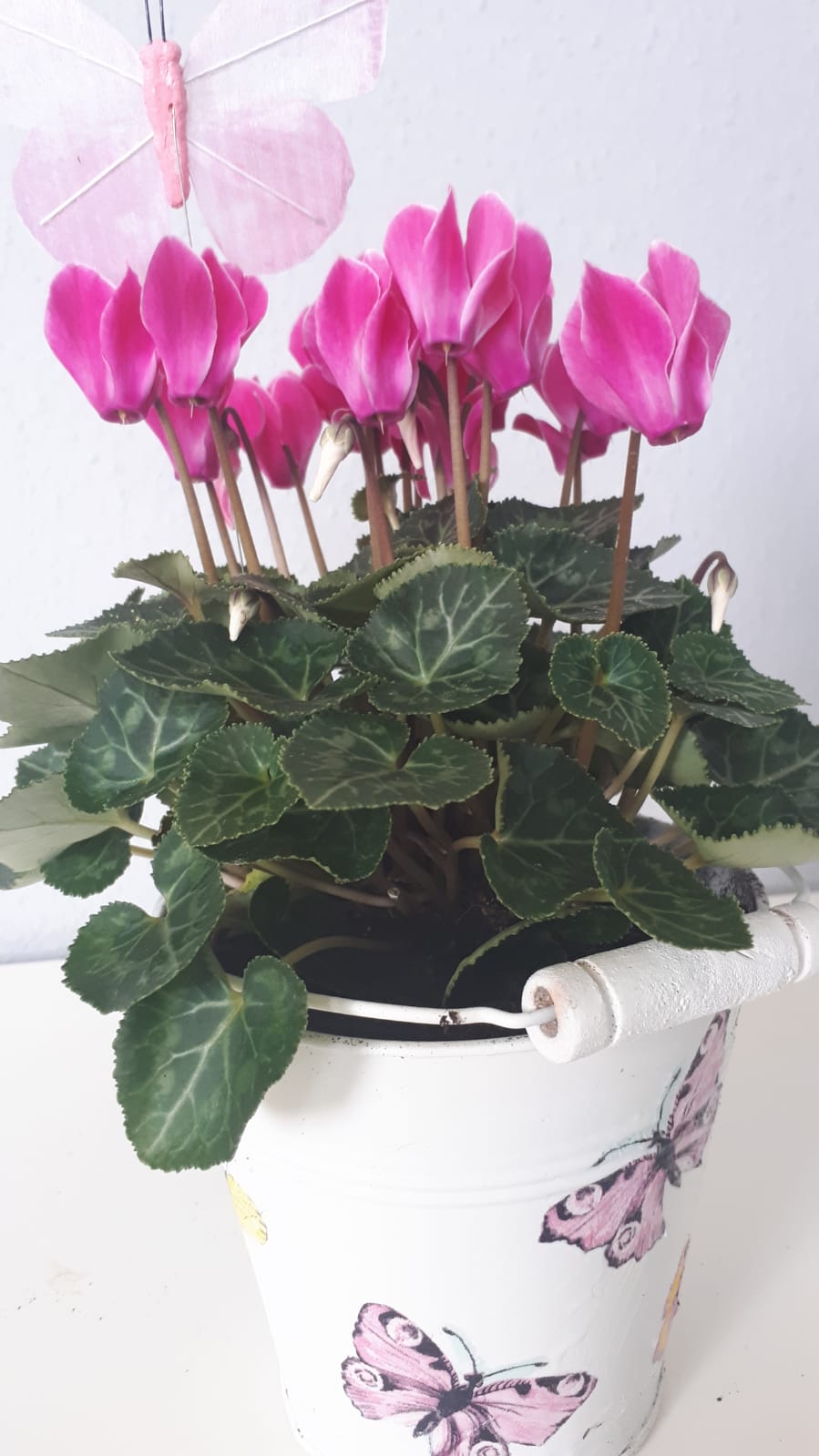 Blume einsetzen, leicht andrücken und von unten ein wenig gießenEure Auszeit